How to Install GMCS eBook Applications on Your Mobile Device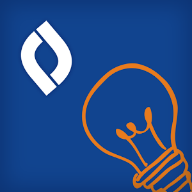 Destiny Discover GMCS eBooksIf you have an android device go to the Google Play store.  If you have an Apple device go to iTunes.  Download the Destiny Discover application.  Select Gallup Central High from the drop down menu. Log On using your district username and password. You only need to login the first time that you use the app. 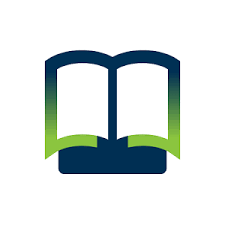 Open eBooks Free LibraryIf you have an android device go to the Google Play store.  If you have an Apple device go to iTunes.  Download the Open eBooks application. Slide left through the screens until you come to the login screen. Select “login with Clever”.Type in Gallup Central High Select “login with Active Directory”. Enter your district email address and password. (district email address is your student id number@gmcs.k12.nm.us) You may be taken to a page that says “Clever” at the top, simply hit the back arrow, choose “login with Active Directory” again and you will be in the eBook catalog.  You only need to login the first time you set up the app. 